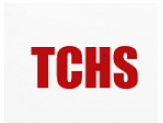 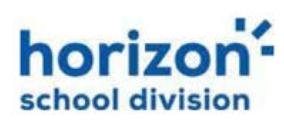 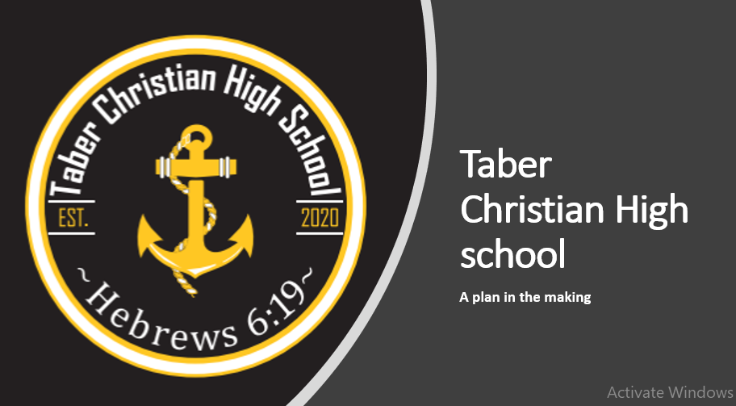 “Anchored to Hope” - Hebrews 6:19 Taber Christian High school;     Taber Christian High school @ Jason Visser 15 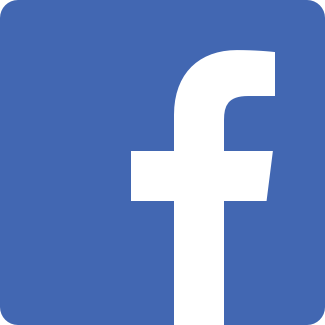 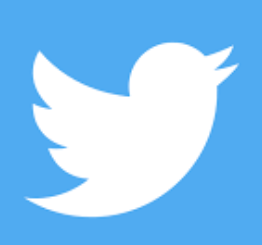 “Whether you think you can or think you can’t - you are right”										-Henry FordTaber Christian High School News and Notes:January 25, 2021 - January 31, 2021Monday, January 25 -  Science ExamTuesday, January 26 - Social ExamWednesday, January 27 - Mon/Wed Option Assessments 9 am 				   Tues/Thurs Option Assessments 10:30 am				    Ice fishing orientation (11:30 - 12:15)Thursday, January 28 - First Aid Training (theory)Friday, January 29 - TCHS Ice Fishing Trip - Lost LakeSchool Year Calendar 2020-2021Important Dates:February 1 2nd Semester beginsFebruary 1 and 2 - First Aid Training (practical)February 15-19 - No School for StudentsMarch 05 - School Based PD Day - no studentsMarch 08 - Division Wide PD Day - no studentsMarch 18 -  School Based Parent/Teacher Interviews - after schoolApril 2-9  - Division Wide Holiday  - no students, no staffMay 7 - School Based PD Days (all schools) - no studentsMay 21  - School Based Unassigned Teacher Time - no students, no staffMay 24  - Division Wide Holiday - no students, no staffJune 25 - Last day of School - Sr. HighTCHS First Aid training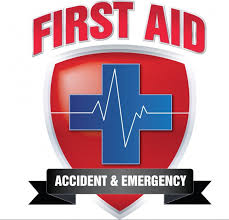 Will be offering First Aid Training through St. John Ambulance:  Theory - Jan 28.  Please note that this portion will be done online but at the school.  Students are expected to come to school this day.  The theory portion has to be completed before the practical portion.  Practical - Feb 1 and 2Students are able to earn school credits for the trainingCost for program (through St John’s ambulance) is            (School is covering 50% of the actual cost)** Students were given an information sheet including payment information.  Please return the bottom portion and the payment to the School Office by January 28.  Thank-you!Ice Fishing at Lost Lake - Please make sure to fill out and hand in your consent form for this activity.  This needs to be returned in order to go on the trip!!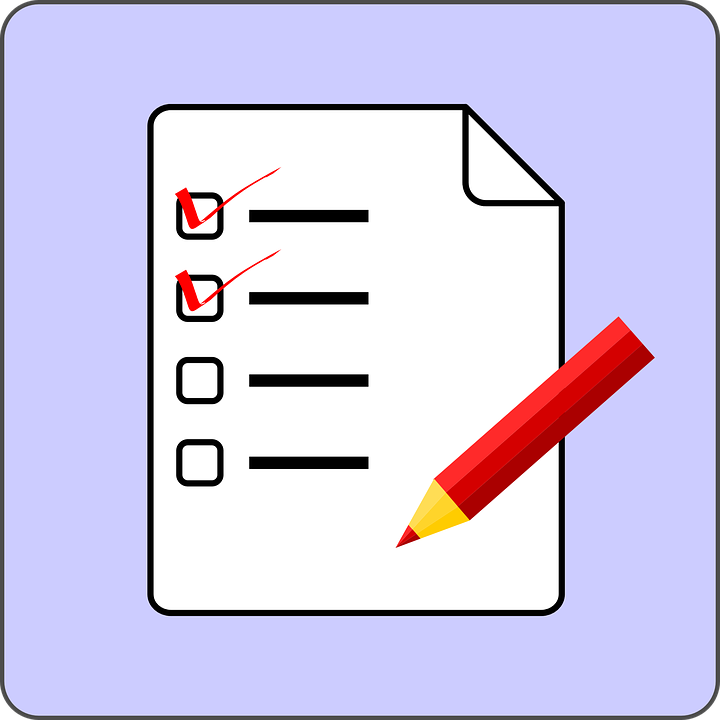 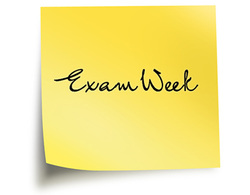 Exam WeekThe final exam schedule for semester 1 courses will take place January 26 - 28.  All exams begin at 9am (after devotions).Monday, January 25 -  Science ExamTuesday, January 26 - Social ExamWednesday, January 27 - Mon/Wed Option Assessments 9 am 				   Tues/Thurs Option Assessments 10:30 am				    Ice fishing orientation (11:30 - 12:15)Thursday, January 28 - First Aid Training (theory)Friday, January 29 - TCHS Ice Fishing Trip - Lost Lake**Note: during exam week, students will be excused once their exam / course          	work is completed.  Buses will still be running this week in case students cannot find rides to get home early.  **Note: Thursday’s First Aid Training is expected to take most of the school day. Semester II Update:As we start semester 2 (quarter 3), we will begin new options courses. On Monday/Wednesday students will have the option between 	Foods: Intro to Baking  or  Introduction to Tourism		(note: Foods class has a course fee of $20)On Tuesday/Thursday, students will have the option between	Photography: Exposure or Cardiovascular systemStarting in semester 2, Mr. Phil Vriend will be taking over teaching PE and will be teaching Career and Life Management (CALM)-this allows administration some release time to help with the planning / contributing to the new TCHS building (more information to follow).Looking ahead to next year!By the end of the month, we will be sending home a letter asking each student’s intent to register for the next school year! We look forward to offering an excellent grade 11 program at TCHS next year.  Stay tuned!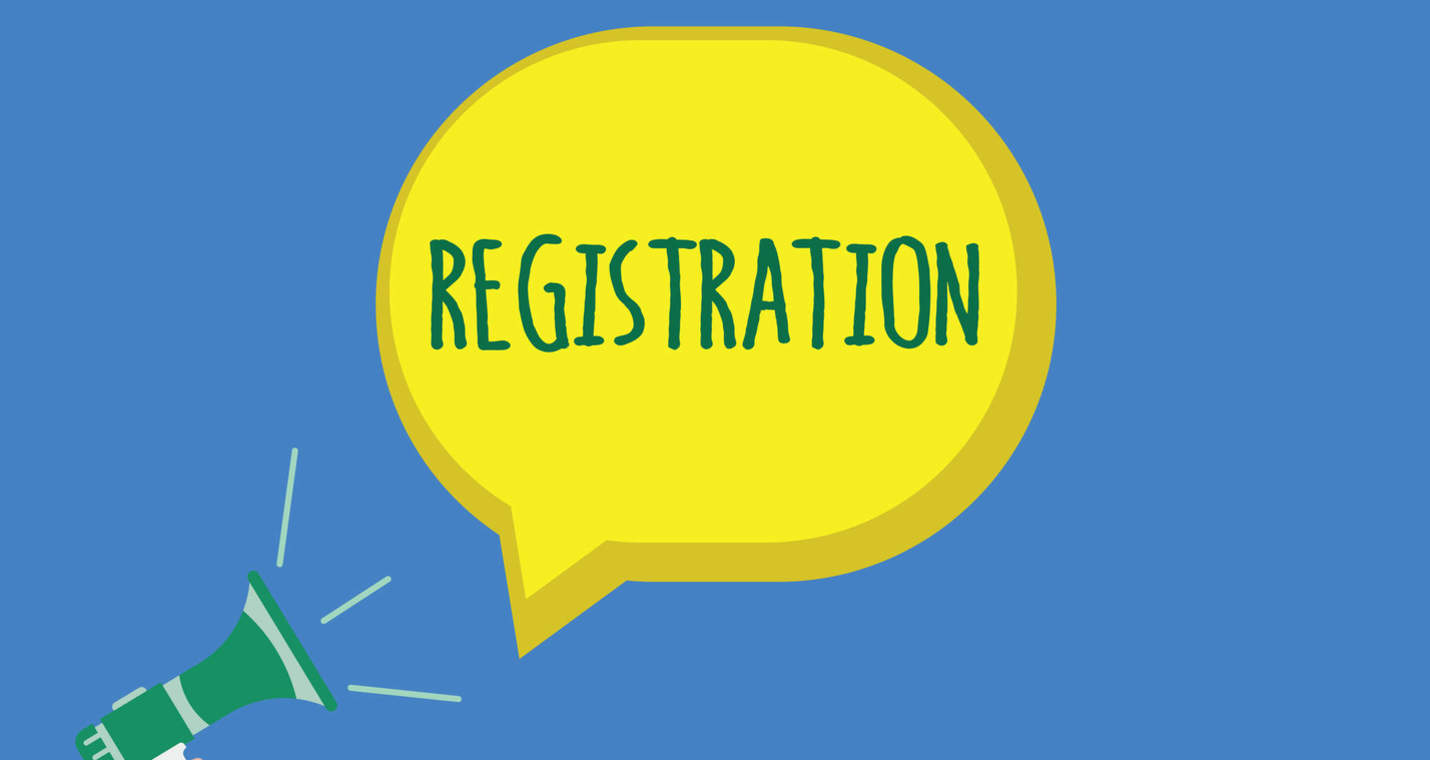 ●        The office phone number for the High School is 403-359-3835. Please feel free to phone. If we are not in the office, please leave a message and we will do our best to check regularly. Please call the office if your child will be late or absent from school.  This information is required for us to enter into PowerSchool for the Head Office to monitor.  Thank-you!The Joyful Servers sent home an order form for Panago Pizza Vouchers and IGA cards.  Please consider supporting this fundraiser! All proceeds go to the building of the new High School!!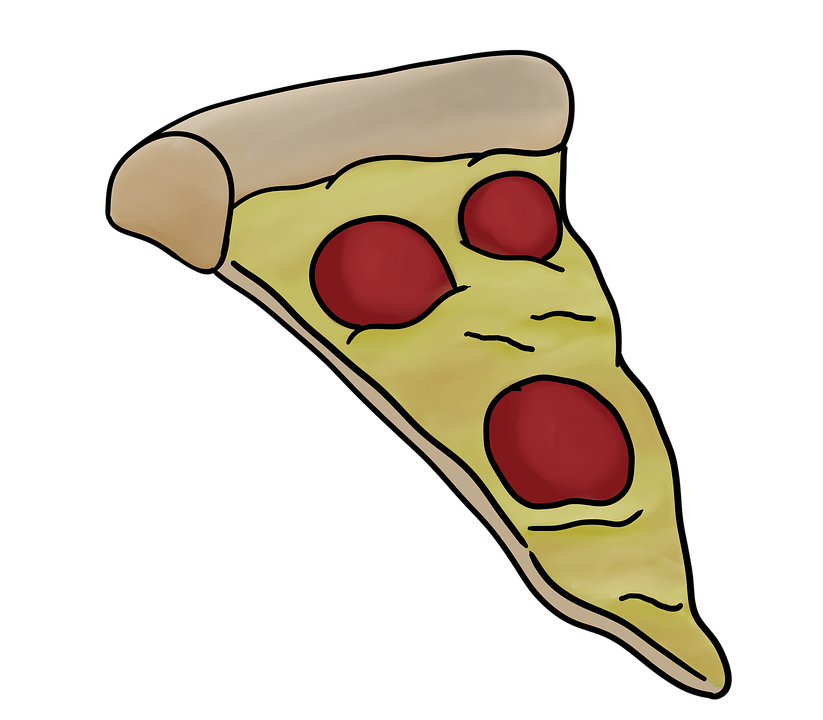 Taber Society for Christian Education  would like to inform you.                           If you are choosing to e-transfer donations or tuition,                                         the finance committee has set a designated email:tcssocietyfinance@gmail.com